地域支援センター「しせい」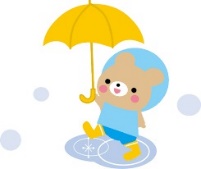 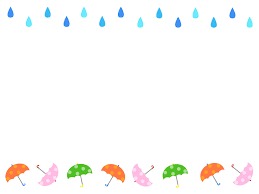 第2号　地域支援センター通信【平成３０年6月15日発行】一雨ごとに木々の葉は色を深め、夏に向かっている季節を感じられるようになりました。今年度も下記の日程、内容で特別支援教育セミナーを開催いたします。興味のある方なら、どなたでも参加できます。「参加申込書」に必要事項をご記入の上、学校へご提出ください。午前、午後のみの参加も可能です。皆様のご参加をお待ちしております。平成３０年度　相馬支援学校特別支援教育セミナーのお知らせ期日：平成３０年７月２６日（木）　９：００～１５：２０場所：相馬市総合福祉センター「はまなす館」（相馬市小泉字高池３５７　ＴＥＬ０２４４－３６－１９０５）参加者：相馬地方の保育園・幼稚園・小学校・中学校・高等学校の教員、福島県内の特別支援学校の教員　　　　　相双地区の福祉・医療・労働・行政関係者、保護者の方、地域で特別支援教育に関心のある方主催：福島県立相馬支援学校共催：相馬地方特別支援教育研究会福島県特別支援教育振興会相双支部9:00   9:30       10:50                  11:50        13:00       13:10         15:10     15:20講演会：（多目的ホール）　教育分野演題　「発達障がいのある児童生徒の二次障害の対応を考える～愛着障害を中心として～（仮）」　　講師　国立大学法人　宮城教育大学　教授　植木田　潤　氏第１分科会（第３会議室）：教育　　「特別支援教育での国語・算数の指導法（仮）」講師　東京都立川市立第七小学校　教諭　菅原　真弓　氏第２分科会（多目的ホール）：医療・福祉　　「アダプテッド・スポーツ理論～明日から取り入れられる具体的実践例～」　　講師　リハビリテーション体育Ｒｅｐｒｏｕｄ　リハビリテーション体育士　伊藤　秀一　氏第３分科会（第１会議室）：進路　　「発達障がいのある方の就労の実態と支援の課題～具体的な事例から～」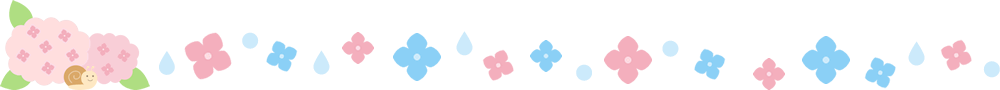 講師　ハローワーク相双　職業相談部門　学卒担当　小林　文子　氏　・　齋藤　美穂　氏平成３０年度　相馬支援学校　特別支援教育セミナー　参加申込書※申込みの締切は平成３０年７月１３日（金）とさせていただきます。（担当：持舘）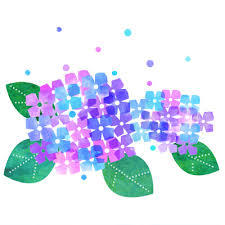 ※件数は、延べ件数です。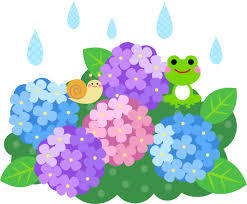 平成３０年度がスタートし、２ヶ月が過ぎました。出かける支援では、幼稚園や福祉施設を訪問しています。また、未就学児を対象とした早期教育相談教室、親子学級「すくすく」には、７組の親子が参加し、楽しく学んでいます。相双の地域で生活する方々のよりより支援のために、担当者一同取り組んでいきたいと考えております。午前の受付午前の部開会行事講演会（質疑応答）昼食午後の受付12:40～13:00午後の部開会行事分科会閉会行事氏名参加参加分科会の希望（第１希望に１、第２希望に２をご記入ください。）分科会の希望（第１希望に１、第２希望に２をご記入ください。）分科会の希望（第１希望に１、第２希望に２をご記入ください。）車の利用氏名午前講演会午後分科会第１分科会教育第２分科会医療・福祉第３分科会進路車の利用（例）相馬　太郎○○１２○項目項目内容件数備考相談支援電話相談電話で、相談に応じます。相談内容は、就学（入学）や転入学の相談の他、親子学級「すくすく」に関する問い合わせや「出かける支援」の依頼に関するものなどがあります。※電話相談は、特別支援教育に関する情報提供が主となります。０件件数には計上しておりませんが、保護者や関係機関からの問い合わせに、情報提供を行っています。相談支援来校相談未就学児を対象とした親子学級「すくすく」は、早期教育相談教室として発達が気になるお子さんの支援の仕方や保護者への情報提供を行います。９４件相談支援来校相談来校者の相談内容に応じて、本校の地域支援センター「しせい」の担当者が相談を受けます。保護者や教員が来校し、進路や児童生徒の支援に関する相談、情報提供を行います。必要があれば、関係機関とも連携します。１９件小学校、高等学校、保護者　など福祉関係事業所に作業学習の情報提供を行いました。相談支援出かける支援幼稚園・小学校、高等学校、福祉施設など要請を受けた場所に赴き、担当者が児童生徒の様子を観察し、具体的な支援についてお伝えします。２３件小学校、中学校、高等学校、福祉施設、など研修支援講師研修会の講師として、要請に応じた情報提供を行います。２件教育委員会高等学校研修支援助言者研修会の中で、講師のアシスタントを行ったり、助言者として参加者の質問に対応したりします。２件教育委員会